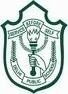 DELHI PUBLIC SCHOOL, SRINAGARATHWAJAN, BYEPASS CHOWK, SRINAGAR – 190004DATE SHEET FOR SECONDARY SCHOOL (CLASS X) EXAMINATION, MARCH 2015DELHI PUBLIC SCHOOL, SRINAGARATHWAJAN, BYEPASS CHOWK, SRINAGAR – 190004DATE SHEET FOR SENIOR SECONDARY SCHOOL (CLASS XII) EXAMINATION, MARCH / APRIL  2015Date  DayTimingSubject CodeSUBJECT03-03-2015Tuesday10:30 AM086Science10-03-2015Tuesday10:30 AM087Social Science12-03-2015Thursday10:30 AM085Hindi Course - B16-03-2015Monday10:30 AM041Mathematics 19-03-2015Thursday10:30 AM101English Comm.24-03-2015Tuesday10:30 AM303Urdu  Course - BDate  DayTimingSubject CodeSUBJECT02-03-2015Monday10:30 AM301English Core04-03-2015Wednesday10:30 AM054Business Studies09-03-2015Monday10:30 AM042Physics10-03-2015Tuesday10:30 AM027History10-03-2015Tuesday10:30 AM046Engg. Graphics12-03-2015Thursday10:30 AM043Chemistry13-03-2015Friday10:30 AM072Mass Media Studies18-03-2015Wednesday10:30 AM041Mathematics20-03-2015Friday10:30 AM030Economics23-03-2015Monday10:30 AM044 Biology24-03-2015Tuesday10:30 AM028Political Science27-03-2015Friday10:30 AM065Informatics Prac.30-03-2015Monday10:30 AM048Physical Education31-03-2015Tuesday10:30 AM039Sociology01-04-2015Wednesday10:30 AM067Multimedia & Web Technology06-04-2015Monday10:30 AM055Accountancy18-04-2015Saturday10:30 AM049Painting20-04-2015Monday10:30 AM037Psychology